RESOLUCIÓN NÚMERO TRECE, NÚMERO CORRELATIVO MIGOBDT-2017-0117. UNIDAD DE ACCESO A LA INFORMACIÓN DEL MINISTERIO DE GOBERNACIÓN Y DESARROLLO TERRITORIAL. San Salvador, a las diez horas con cincuenta minutos del día treinta y uno de enero de dos mil dieciocho. CONSIDERANDO: I. Que habiéndose presentado la solicitud a la Unidad de Acceso a la Información Pública de esta Secretaria de Estado por: -------------------------------------, el día seis  de julio  del año recién pasado. En la cual requiere: “Copia de los Estatutos Financieros de los años 2009, 2010, 2011 y 2012 de la Asociación Propietarios de Villas de Salinitas III "AVISAL" II)  Que la mencionada solicitud fue negada por medio de Resolución Número Ciento Catorce de fecha diecisiete  de julio de dos mil diecisiete, la que resuelve: “1° Negar el acceso a la información con base a una clasificación de reserva preexistente (…)”, posteriormente, el solicitante interpuso recurso de apelación ante el Instituto de Acceso a la Información Pública, de acá en adelante IAIP.  III) Que en Resolución de fecha veintinueve de noviembre de dos mil diecisiete, emitida por el IAIP, entre otros temas, resuelve: “a) Modificar la resolución emitida por la Oficial de Información del Ministerio de Gobernación y Desarrollo Territorial (MIGOBDT). b) Ordenar al MIGOBDT que, por medio de su titular, dentro del plazo de cinco días hábiles contados a partir del siguiente a la notificación de esta resolución, modifique el índice de reserva especificando el plazo de la misma, bajo los parámetros señalados.”   IV) Que se modificó Índice de Información Clasificada como Reservada, a fin de cumplir con lo establecido por el IAIP, así también, por medio de la presente la suscrita Oficial de Información procede a modificar la referida Resolución Ciento Catorce de fecha diecisiete de julio de dos mil diecisiete, en el sentido, de proporcionar la información relacionada a estados financieros de la ASOCIACIÓN DE PROPIETARIOS DE VILLAS DE SALINITAS – AVISALI, conforme a las razones expuestas, en la resolución al caso NUE 228-A-2017, y según el Art. 96 inciso “d” de la LAIP. “Revocar o modificar las decisiones del Oficial de Información y ordene a la dependencia o entidad que permita al particular al acceso a la información solicitada (…)”. POR TANTO, conforme a las razones expuestas, el Art. 86 inc. 3° de la Constitución,  y los Arts. 2, 7,62, 72,  y  96 “d” de la Ley de Acceso a la Información Pública, esta dependencia, RESUELVE: 1° MODIFICAR  resolución ciento catorce de fecha diecisiete de julio de dos mil diecisiete emitida por la suscrita, en el sentido de: Conceder el acceso a la información solicitada. 2° ENTRÉGUESE la información por el medio señalado para tal efecto. NOTIFÍQUESE. JENNI VANESSA QUINTANILLA GARCÍAOFICIAL DE INFORMACIÓN AD-HONOREM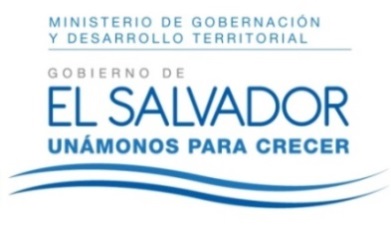 MINISTERIO DE GOBERNACIÓN Y DESARROLLO TERRITORIALREPÚBLICA DE EL SALVADOR, AMÉRICA CENTRALMINISTERIO DE GOBERNACIÓN Y DESARROLLO TERRITORIALREPÚBLICA DE EL SALVADOR, AMÉRICA CENTRALMINISTERIO DE GOBERNACIÓN Y DESARROLLO TERRITORIALREPÚBLICA DE EL SALVADOR, AMÉRICA CENTRAL